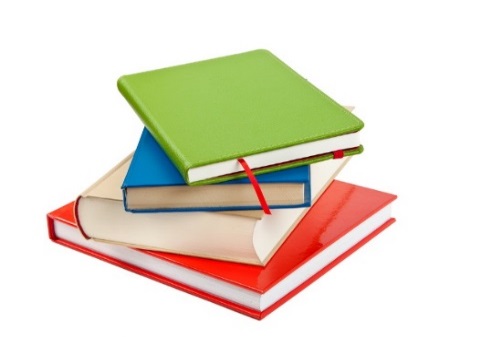 Мы готовы к сотрудничеству!Адрес МДОУ «Детский сад № 182»150054, г. Ярославль, ул. Тургенева, д. 8e-mail: yardou182@yandex.ruтел.: (4852) 25-33-75Муниципальное дошкольное образовательное учреждение «Детский сад № 182»  Тема: «Система обучения и саморазвития педагогических кадров в рамках реализации профстандарта»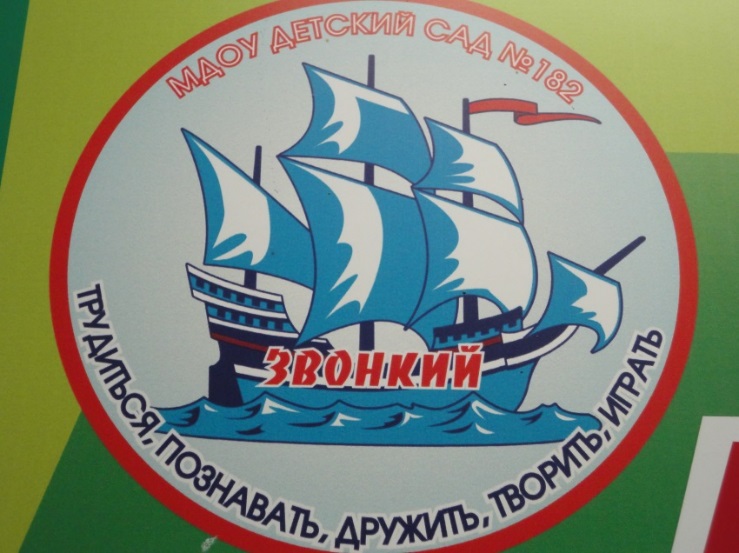 Ярославль, 17 января 2020 годПроект мастер - классаТема: «Система обучения и саморазвития педагогических кадров в рамках реализации профстандарта»Временные ресурсы: 17.01.2020 с 9.30 до 11.30Категория участников: руководители ДОУ, старшие воспитателиЦель: Познакомить слушателей с системой обучения и саморазвития педагогических кадров в рамках реализации профстандартаЗадачи:Представить теоретический материал по теме мастер-класса.Актуализировать у слушателей понятия: система обучения, оценки уровня квалификации, педагогические компетентности.Познакомить слушателей с системой обучения и развития педагогических кадров в МДОУ «Детский сад № 182».Рефлексия. Обратная связь.  Предполагаемый результат:      Слушатели мастер-класса познакомлены с системой обучения и саморазвития педагогических кадров в ДОУ в условиях реализации профстандарта.План работы:09.00 – 9.30 – регистрация участников мастер-класса.9.30 – 9.45 – Вступительное слово. Анализ ожиданий слушателей относительно предстоящего мастер - класса. Заведующий МДОУ «Детского сада № 182» Горшкова О.А.9.45 – 10.00 – Профессиональный стандарт педагога, области применения.Заведующий Горшкова О.А.10.00 – 11.15 – Система обучения и саморазвития педагогических кадров в детском саду в рамках реализации профстандарта.Старший воспитатель Кругом С.В.11.15 – 11.30 - Рефлексия. Свободное общение, обмен мнениями, ответы на вопросы; индивидуальное консультирование участников мастер – класса.